Předseda komise Ing. Jakob Hurrle (dále jen „předseda komise“) zahájil ve 14.08 hodin 2. jednání (rok 2022) Komise Rady HMP pro udělování grantů v oblasti národnostních menšin a integrace cizinců (dále jen komise).Komise byla v počtu 9 přítomných členů z 12 způsobilá se usnášet.Přítomní členové komise schválili účast následujících hostů na jednání komise:Bc. Jan Dužda (romský koordinátor, KUC – MHMP), Ing. Michal Panocha (specialista národnostních menšin, KUC – MHMP)Hlasování: pro 9, proti 0, zdržel se hlasování 0.Přítomní členové komise rovněž všemi hlasy schválili program jednání komise, a to bez připomínek:Schválení programu jednání Projednání dalších podaných žádostí o individuální účelovou neinvestiční dotaci v souvislosti s humanitární pomocí UkrajiněProjednání podané žádosti o jednorázovou účelovou neinvestiční dotaci spolku Dokumentační a muzejní středisko slovenské menšiny v ČR, z.s. RůznéPředseda komise informoval o dalších podaných žádostech o individuální účelové neinvestiční dotace, které se vztahují k pomoci uprchlíkům z Ukrajiny. Uvedené je nutné pokrýt z finančních prostředků HMP určených na humanitární pomoc Ukrajině. Jedná se zejména o žádosti subjektů, které pomáhají v této akutní fázi a v návaznosti na další mimořádnou pomoc v práci s uprchlíky. Pomoc ze strany subjektů probíhá většinou ihned v návaznosti na potřebnost – aktuálně se jedná o reakci na pomoc zejména s romskými uprchlíky z Ukrajiny.Předseda komise navrhl komisi posuzovat žádosti postupně dle předloženého zpracovaného přehledu/ seznamu (členům komise byl k dispozici zpracovaný přehled podaných žádostí o dotaci). Následně komise na základě předložených podkladů (kompletní projektové žádosti v tištěné podobě) každý projekt zhodnotila, projednala a navrhla podporu či nepodporu jednorázových (mimořádných) individuálních účelových neinvestičních dotací – humanitární pomoc pro občany Ukrajiny  (viz příloha zápisu), kde je zapracován návrh komise a současně její doporučení (pokud ze strany komise byla). Předseda komise požádal přítomné členy komise o hlasování vždy k jednotlivým projektům. Celkově bylo zažádáno o 26 712 584,12 Kč.Hlasování  pro jednotlivé projekty:Projekt č. 23/UA - návrh komise 0 Kč. Doporučení komise viz příloha.Hlasování :  pro 8, proti 0, zdržel se hlasování 1.Projekt č. 24/UA -  návrh podpory projektu v plné výši. Doporučení komise viz příloha.Hlasování :  pro 9, proti 0, zdržel se hlasování 0.Projekt č. 25/UA - návrh komise 0 Kč - zdůvodnění viz příloha. Projekt neodpovídá dlouhodobému řešení, komise doporučila zažádat o standardní proplacení ubytování (náhrady) odbor BEZ MHMP. Předseda komise rovněž požádal člena komise Martina Ardena o prověření způsobu realizace projektu s ohledem na to, že sám uvedl, že se chystá seznámit s konceptem tohoto druhu ubytování přímo na místě. Návrh poskytnutí/neposkytnutí dotace se tedy prozatím odkládá.Hlasování :  pro 9, proti 0, zdržel se hlasování 0.Projekt 26/ UA  - předseda komise a předseda výboru informovali o setkání se zástupci spolku, kteří o uvedené oficiálně požádali, aby obdrželi upřesnění zamítnutí dotace. Návrh podpory projektu v plné výši. Dále komise doporučila spolupráci s romským koordinátorem. Hlasování :  pro 8, proti 0, zdržel se hlasování 1.Projekt č. 27/UA -  návrh podpory projektu v plné výši. Doporučení komise viz příloha. Hlasování :  pro 7, proti 0, zdržel se hlasování 2.Projekt č. 28/UA - návrh podpory projektu v plné výši. Hlasování :  pro 9, proti 0, zdržel se hlasování 0.Projekt 29/UA - návrh podpory projektu v plné výši. Doporučení komise viz příloha.Hlasování :  pro 9, proti 0, zdržel se hlasování 0.Komise posuzovala celkem 7 žádostí o poskytnutí mimořádné jednorázové individuální účelové neinvestiční dotace – humanitární pomoc pro občany Ukrajiny a z nich navrhla podporu 5                                          projektům v celkové výši 17 605 464 Kč.Hlasování ke kompletnímu znění návrhu (viz příloha zápisu): pro 9, proti 0, zdržel se hlasování 0.Předseda komise dále informoval o podání žádosti ze strany slovenského spolku Dokumentační a muzejní středisko slovenské menšiny v ČR, z.s. (kompletní projekt všichni členové komise obdrželi pro možnost posouzení).Komise vzala na vědomí veškeré informace zaslané ze strany slovenského spolku Dokumentační a muzejní středisko slovenské menšiny v ČR, z.s. Uvedený spolek byl prostřednictvím předsedy komise  seznámen s výstupem předchozího jednání komise k podanému odvolání (projednáno na jednání komise dne 12.4.2022 – viz zápis z předchozího jednání), které podal ve vztahu k projektu v rámci dotačního řízení pro oblast národnostních menšin č. 1041. Žádost o individuální dotaci-Ukrajinská kultura jako fenomén dnešních dnů. Po jejich stopách v Praze, která byla aktuálně podána ze strany uvedené organizace, reaguje na zcela novou situaci a potřeby, k čemuž komise přihlédla i s ohledem na kvalitu výstupů konferencí a seminářů realizovaných spolkem v minulých letech, kdy byl projekt vždy podpořen. Členové komise doporučili předložený projekt k podpoře formou dotace v požadované výši   - tj. 37 000,- Kč.Hlasování :  pro 9, proti 0, zdržel se hlasování 0.Doporučení komise bude předloženo Radě HMP a Zastupitelstvu HMP v co nejkratší době pro možnost projednání a schválení (cílem je zajistit projednání materiálu v červnovém Zastupitelstvu HMP).Předseda komise Ing. J. Hurrle, poděkoval členům komise za účast a jednání v 16.50  hod. ukončil.Schválil: Ing. Jakob Hurrle - předseda komiseZpracovala: Ilona Fiedlerová – tajemnice komisePříloha zápisu: přehled všech podaných projektů s návrhem podpory/nepodpory ze strany komise k jednotlivým podaným projektům.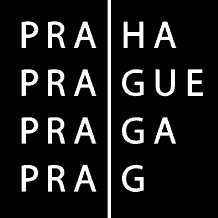 HLAVNÍ MĚSTO PRAHAMAGISTRÁT HLAVNÍHO MĚSTA PRAHYZápis z jednáníProKomisi Rady HMP pro udělování grantů v oblasti národnostních menšin a integrace cizinců Komisi Rady HMP pro udělování grantů v oblasti národnostních menšin a integrace cizinců Komisi Rady HMP pro udělování grantů v oblasti národnostních menšin a integrace cizinců Komisi Rady HMP pro udělování grantů v oblasti národnostních menšin a integrace cizinců Komisi Rady HMP pro udělování grantů v oblasti národnostních menšin a integrace cizinců PřítomniIng. Jakob Hurrle – předseda komise, Mgr. Jiří Knitl, Martin Arden, Mgr. Jana Hajná,  RNDr. Milan Pospíšil, PhDr. Václav Appl, Mgr. Jan Kepka, Valerie Clare Talacková,         Ing. Inga Petryčka, MBAHosté -  Ing. Michal Panocha, Bc. Jan DuždaIng. Jakob Hurrle – předseda komise, Mgr. Jiří Knitl, Martin Arden, Mgr. Jana Hajná,  RNDr. Milan Pospíšil, PhDr. Václav Appl, Mgr. Jan Kepka, Valerie Clare Talacková,         Ing. Inga Petryčka, MBAHosté -  Ing. Michal Panocha, Bc. Jan DuždaIng. Jakob Hurrle – předseda komise, Mgr. Jiří Knitl, Martin Arden, Mgr. Jana Hajná,  RNDr. Milan Pospíšil, PhDr. Václav Appl, Mgr. Jan Kepka, Valerie Clare Talacková,         Ing. Inga Petryčka, MBAHosté -  Ing. Michal Panocha, Bc. Jan DuždaIng. Jakob Hurrle – předseda komise, Mgr. Jiří Knitl, Martin Arden, Mgr. Jana Hajná,  RNDr. Milan Pospíšil, PhDr. Václav Appl, Mgr. Jan Kepka, Valerie Clare Talacková,         Ing. Inga Petryčka, MBAHosté -  Ing. Michal Panocha, Bc. Jan DuždaIng. Jakob Hurrle – předseda komise, Mgr. Jiří Knitl, Martin Arden, Mgr. Jana Hajná,  RNDr. Milan Pospíšil, PhDr. Václav Appl, Mgr. Jan Kepka, Valerie Clare Talacková,         Ing. Inga Petryčka, MBAHosté -  Ing. Michal Panocha, Bc. Jan DuždaOmluveni Jiří Dohnal, Ing. Radka Soukupová, Mgr. Denisa Černohousová Jiří Dohnal, Ing. Radka Soukupová, Mgr. Denisa Černohousová Jiří Dohnal, Ing. Radka Soukupová, Mgr. Denisa Černohousová Jiří Dohnal, Ing. Radka Soukupová, Mgr. Denisa Černohousová Jiří Dohnal, Ing. Radka Soukupová, Mgr. Denisa ČernohousováVěcZápis z 2. jednání Komise Rady HMP pro udělování grantů v oblasti národnostních menšin a integrace cizinců, které se konalo dne 23. května 2022 od 14.00 hodin v budově ÚMČ Praha 7, zasedací místnost č. 5.15/ 5.p.Zápis z 2. jednání Komise Rady HMP pro udělování grantů v oblasti národnostních menšin a integrace cizinců, které se konalo dne 23. května 2022 od 14.00 hodin v budově ÚMČ Praha 7, zasedací místnost č. 5.15/ 5.p.Zápis z 2. jednání Komise Rady HMP pro udělování grantů v oblasti národnostních menšin a integrace cizinců, které se konalo dne 23. května 2022 od 14.00 hodin v budově ÚMČ Praha 7, zasedací místnost č. 5.15/ 5.p.Zápis z 2. jednání Komise Rady HMP pro udělování grantů v oblasti národnostních menšin a integrace cizinců, které se konalo dne 23. května 2022 od 14.00 hodin v budově ÚMČ Praha 7, zasedací místnost č. 5.15/ 5.p.Zápis z 2. jednání Komise Rady HMP pro udělování grantů v oblasti národnostních menšin a integrace cizinců, které se konalo dne 23. května 2022 od 14.00 hodin v budově ÚMČ Praha 7, zasedací místnost č. 5.15/ 5.p.ZpracovalI. Fiedlerová Počet stran3 Datum24.5.2022